Els ossos · Els ossosEls ossos són unes peces dures i poc flexibles. Tenen tres funcions:Donar forma al cosProtegir òrgans delicats com l'encèfal i el cor.Fer possible el movimentEls extrems d'alguns ossos, com els de les extremitats estan recoberts de cartílags, una substància tova i elàstica. El conjunt dels ossos forma l'esquelet.JOC DELS OSSOShttps://wordwall.net/play/300/499/757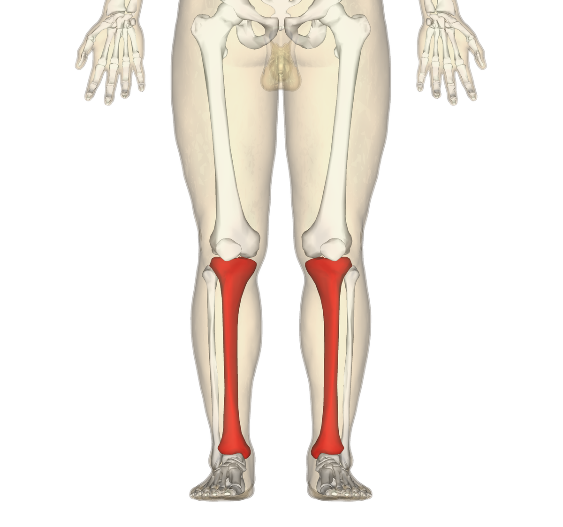 LA TÍBIA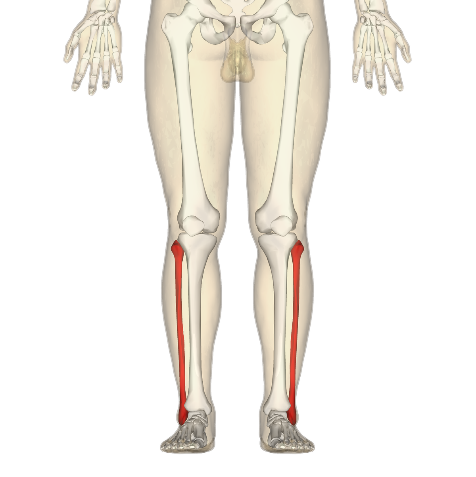 EL PERONÉ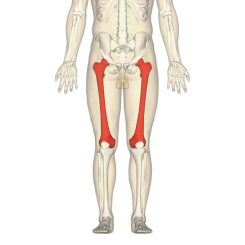 EL FÉMUR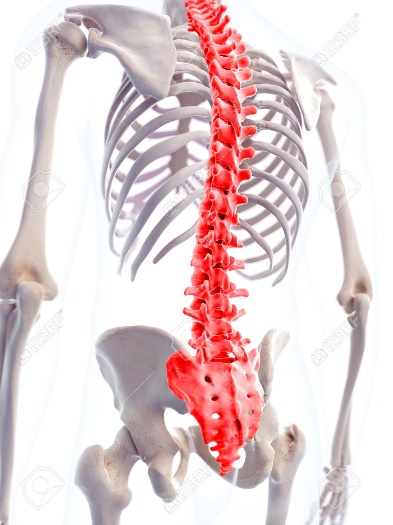 LA COLUMNA VERTEBRAL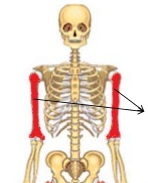 L´HÚMER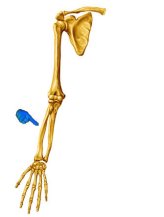 EL RADI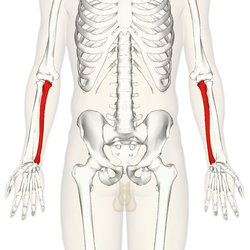 EL CÚBIT